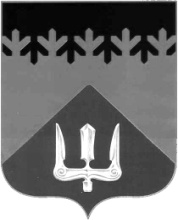 СОВЕТ ДЕПУТАТОВВОЛХОВСКОГО МУНИЦИПАЛЬНОГО РАЙОНАЛЕНИНГРАДСКОЙ ОБЛАСТИРЕШЕНИЕот  30  сентября  2021  года                                                                                     №  41В целях обеспечения реализации и защиты прав и свобод человека и гражданина, прав и законных интересов общественных объединений и иных негосударственных некоммерческих организаций, в соответствии с Федеральным законом от 06.10.2003 № 131-ФЗ «Об общих принципах организации местного самоуправления в Российской Федерации», Федеральным законом от 21.07.2014 № 212-ФЗ  «Об основах общественного контроля в Российской Федерации», Областным законом от 13.11.2015 № 114-оз  «Об общественном контроле в Ленинградской области», Уставом Волховского муниципального района, Положением об Общественной палате Волховского муниципального района Ленинградской области, утвержденным решением Совета депутатов Волховского муниципального района от 20.06.2018 № 28, Совет депутатов Волховского муниципального района Ленинградской областирешил:1. В целях дополнительного выдвижения кандидатов в члены второго состава Общественной палаты Волховского муниципального района Ленинградской области продлить указанный в решении Совета депутатов Волховского муниципального района от 26.08.2021 №33 «О формирования второго состава Общественной палаты Волховского муниципального района Ленинградской области» период в срок до 30 октября 2021 года.2. Разместить информацию о продлении периода выдвижения кандидатов в члены второго состава Общественной палаты Волховского муниципального района на официальном сайте Совета депутатов Волховского муниципального района в информационно-телекоммуникационной сети «Интернет».3. Настоящее решение вступает в силу с момента принятия и подлежит официальному опубликованию в сетевом издании «ВолховСМИ», газете «Волховские огни».ГлаваВолховского муниципального районаЛенинградской области					                             А.А. Налетов О продлении периода выдвижения кандидатов во второй состав Общественной палаты Волховского муниципального района Ленинградской области